О внесении изменений в границы территориального общественного самоуправления «Блюхера 35»В соответствии со статьей 27 Федерального закона от 06.10.2003 
№ 131-ФЗ «Об общих принципах организации местного самоуправления в Российской Федерации», Положением о территориальном общественном самоуправлении в городском округе Большой Камень, утвержденным решением Думы ЗАТО города Большой Камень от 25.08.2005 № 343-Р, Дума городского округа Большой КаменьРЕШИЛА:1. Внести следующие изменения в границы территории территориального общественного самоуправления «Блюхера 35», утвержденные решением Думы городского округа Большой Камень 
от 30 марта 2023 года №61:1)  границы ТОС «Блюхера 35» изложить в следующей редакции:ГРАНИЦЫ ТОС «Блюхера 35»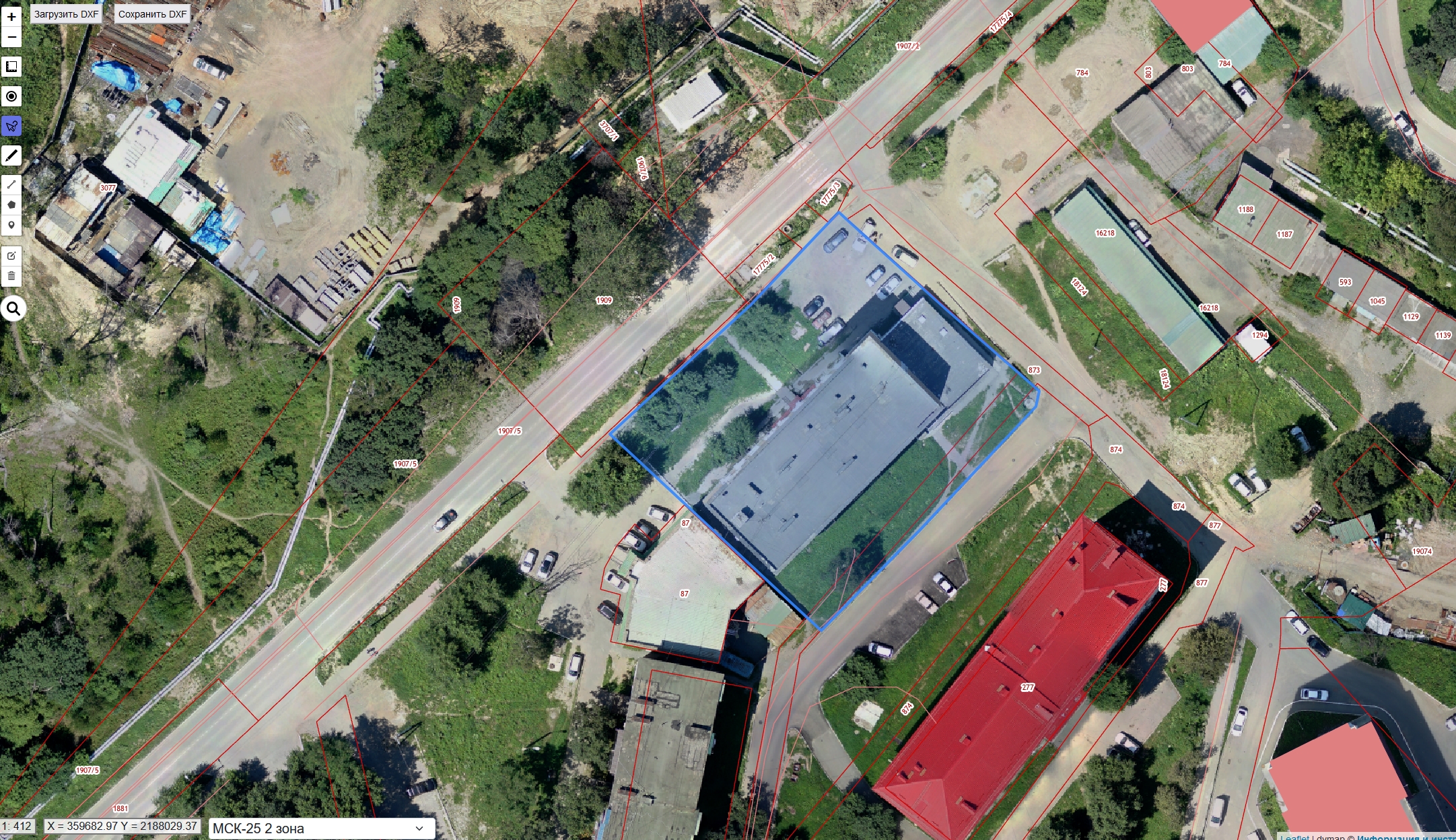 2) сведения о характерных точках границ территории ТОС «Блюхера 35»  изложить в следующей редакции:2. Настоящее решение вступает в силу со дня его принятия.Председатель Думы                                                                       А.В. Кузнецов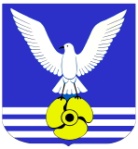 Д У М АГОРОДСКОГО ОКРУГА БОЛЬШОЙ КАМЕНЬРЕШЕНИЕД У М АГОРОДСКОГО ОКРУГА БОЛЬШОЙ КАМЕНЬРЕШЕНИЕД У М АГОРОДСКОГО ОКРУГА БОЛЬШОЙ КАМЕНЬРЕШЕНИЕ..2023№ Обозначение характерных точек границКоординатыКоординатыОбозначение характерных точек границXY1231359710.242188025.072359704.132188019.233359695.462188010.584359674.952187987.425359656.142188006.996359642.692188021.127359658.852188037.548359678.282188056.599359680.772188057.1210359694.352188042.2211359708.802188026.571359710.242188025.07система координат мск 25, зона 2система координат мск 25, зона 2